RESUME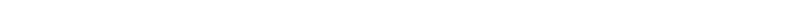 Faisal Ali Ahmed Al-DawliHail Street | Sana'a Yemen | +967-777883094 or 716952632| aldfaisal@gmail.com.Profile Statement:A multi-skilled team player and leader with almost 8 years' progressive professional experience in translation/interpretation, human resources, training, team management, service providing, and research. I proved during my entire professional career to be, highly skilled in Translation/interpreting & time management, capable to handle multiple tasks, prioritize duties, work under pressure, deliver high quality on time products, and achieve impressive results, even under challenging situations, while adhering to the clients' specifications, keeping their needs and intent in mind, and their satisfaction as my first priority. I am a certified translator for UNESCO Yemen and Arab Professional Translators Organization-Jordan.Professional Experience:Freelance Translator         Different International Companies              2018- presentProviding translation, transcription, and subtitling services in English<>Arabic language pair for many translations and localization companies in China, United States, UK and Dubai. These services are not full-time tasks; they depend on the number of projects that companies receive. However, I receive projects from such companies at least twice a month. Translator-on-call	Center of Translation- Sana'a University	2017-PresentI work as a certified translator/interpreter for Center of Translation- Sana'a University the top of translation offices in Yemen working with internal and external clients as CEAR, World Bank, Save Children, GIZ and other international bodies. I have translated, proofread and edited texts from Arabic into English and vice versa in a wide range of fields. I have also interpreted for a number of international figures visiting the university, the ministries and field locations.Senior Translator/Interpreter	Connect Center for Translation Services	2018-PresentTranslate written and verbal communications between English and Arabic.Serve as on-call translator for teleconferences as required.Localizing products in legal and business industry that includes reports, legal contracts, business contracts, certificates of all kinds, and court issued documents.Proofread and post-edit translations of different documents to ensure their accuracy and acceptability.Provide quality assessments of sensitive translated documents that are highly classified.Interpret communications between Arabic-speaking and English-speaking parties as required.Interpret for company executives on their meetings with foreign delegates.Translate and check translation quality of different websites from Arabic to English.Help in guiding and training translation practitioners.Lecturer/Teacher (Hourly employee)Sana'a University/ UST/Jordan Un/Azal University/Yemenia University 2014-PresentTeaching English speaking, writing, linguistic and translation courses.Making course plans of the subjects to be taught at the beginning of each term.Observing, facilitating and evaluating in-class speaking, writing and interpreting activities.Observing, and guiding students in their projects and researches on translation.Evaluating students' performance through assignments, mid-term and final term tests, and consecutive and simultaneous interpreting presentations and activities.Doing end of term students' results and reportsInstitute Manager and HR Officer/ ABI (Evening-Shift Job)	2016-August 2020Manage a number of staff including, the Institute Coordinator, Marketing Officer, Secretary, Administrator Assistants and Teachers.Provide expert advice and guidance to the administrators and other associated staff and partners to ensure successful education delivery.Take responsibility for developing and using education management tools, processes, and procedures.Deal with any conflicts or issues arising with a high level of tact, diplomacy, and sensitivity.Represent the Institute at events, where needed, to initiate, develop and manage strategic relationships with outside organizations as appropriate.Ensure that the team is taking advantage of all institute opportunities to promoting Institute activities.Oversee the contract negotiations with the partners, in conjunction with legal and finance specialists.Prepare advertisements of job vacancies, job descriptions, candidates' specifications.Search for, identify and contact potential teachers and employees.Review and screen applicants' resumes, shortlist, interview and test invited candidates. Select, recruit and train selected teachers or administrative members.Liaise with administrators and teachers, evaluate staff's performance.Prepare budgets for educational programs.Sign, review and archive documents of daily, weekly and monthly purchasing needs.Review and check staff's salaries, awards and loans.English Language Teacher (Hourly rate job) ABI/ ILC/ CTLT/SEEDS/ YALI /JAGS 2012-August-2019Prepared and delivered English Language lessons according to the standards set out by the mentioned Institutions.Helped students acquire the language and provided a positive and professional role model for them.Made a positive contribution to the running of the academic programs by arriving punctually for classes, attending staff meetings and professional development sessions.Undertook essential administrative tasks as delegated by the mentioned Institutions as;Maintaining class registers and work records accuratelyAdministering and marking course assessment tasks.Completing end of course student reportsAssisting the Director of Studies with student testing and placement.Carry out other tasks assigned to me by Academic coordinators.Translator Assistant & Transcriber (TC for Translation (Freelancing job)	2013-2018Translated written materials from Arabic and English and vice versa.Assisted in proofreading, editing, and revising translated materials to accurately reflect target language.Transcribe videos from English into Arabic and the vice versa. Translate & synchronize short videos using AegisubAccompanied senior translators to various meetings, ceremonies, etc. and assisted in performing quality interpretation work.Accurately translated and interpreted both legal, economic, scientific, technological terminology and colloquial language.Checked translations of technical terms and terminology to ensure that they are accurate and remain consistent throughout translation revisions.Education & Relevant Training:Master Degree in Translation Studies (Literary Translation) with Excellent grade equivalent to 95%.Faculty of Arts-Sana'a University. (January 2017-October 2018)High  Diploma  in  English  and  Translation  Studies  with  Excellent   grade   equivalent   to 92%.	Faculty of Arts-Sana'a University. (2015-2017)Diploma in Microsoft Office ProgramsAcademic British Institute (February 2013- May 2013)TOEFL ITP with a score equivalent to 557.AMIDEAST (March 2013)Diploma in Business Administration.The Academic British Institute, Sana’a (2010)Bachelor of English with a very Good Grade equivalent to 81.92% Faculty of Education & Applied Sciences- Hajjah (2005-2009)Professional Training:Technical Knowledge & Computer Literacy:Excellent at using famous translation tools such as SDL Trados, Smarcat, Wordfast, OmegaT, Aegisub.Very good at all MS Office Applications (Word/Excel/Access/PP/ Typing E&A).Skillful in using internet, outlook and emails.	Familiar with all kinds of Sharp Photocopy Machines, EPSON & HP printers, faxes and some networks.Languages:Personal & Work Skills:Familiar with Aegisub, Trados Studio, MemoQ and Smart CAT Tools.Excellent at using Office 365 and Outlook.Very Good at Using Excel Application for data entry.Excellent and fluent writer and speaker of English.Enjoy team spirit and flexibility.Fond of learning new things and using new technologies.Fond of protecting and supporting the right of all poor people to have a good life.Ability to work and take challenges under pressure.Flexible and easygoing.Readiness to work in disastrous and war places.Ready to do extra-work as requested.Initiative and self-confident.Excellent in Using Microsoft Office and Internet.A reliable & official translatorAble to work in team or individuallyWell-organized and punctual.Strong organizational, analytical and time management skills, with very good attention to details.Flexible, resilient under pressure and decisive with proven track record of delivering results to a high standard within tight deadlines.Unique ability to quickly learn organizational processes, workflows, policies and procedures of various companies and organizations.Deep Knowledge in protection principles and sectors.Able to deal with refugees and affected people in targeted placesExcellent at data analysis, entering and evaluation.Ability to write good reports, success stories in English and Arabic.Excellent at communicating and building effective relationship with targeted people.Experienced & Skillful in solving any raising problems.Volunteer Work:Translation	Coursera.org (based on my free time)	Jan. 2020- PresentProviding high-quality online English to Arabic translations in free humanitarian related courses.Translating the subtitles of training videos online using Smart CAT Tool.Prof-reading and editing ready translated subtitles to ensure their translation accuracy and Arabic fluency.Aim of doing this job is to help Arabic poor learners reach free English courses in their own language.Cholera Campaign	Alwahdah District-Sana'a	2019Distributed medical supports and made training sessions to targeted people to help them take the necessary procedures in order to avoid cholera.Food distribution and IDPs Data Collection(casual)	NRC- Washah-Hajja March-April 2016Visited different places in the area and collected data of internal displaced people, checked the data accuracy. Participated in food distribution to the targeted people.Referees:Prof. Abdelrahman Abdrabou Mobile: 777248064Email: aldiribiji@yahoo.comDr. Radhwan Alsharif Mobile: 771532806Email: radhwanalsharif@gmail.comDr. Ibrahim Tajaldeen Mobile: 771120904Email: ibtaj2007@gmail.comName of the CourseInstitutionDate of the CourseBuilding a Better ResponseHumanitarian Academy at HarvardNov 20, 2020Introduction to Humanitarian TranslationTranslators Without BordersNov 18, 2020Recruiting, Hiring, and Onboarding EmployeesUniversity of Minnesota and offered through Coursera.orgNov 14, 2020Communicating Across CulturesLinkedIn LearningNov 12, 2020Communicating about CulturallySensitive IssuesLinkedIn LearningNov 11, 2020Diversity, Inclusion, and BelongingLinkedIn Learning Nov 6, 2020Remote Interpreting Cross-cultural CommunicationsSept. 24, 2020The Sphere Handbook in ActionHumanitarian Leadership Academy5 August 2020IHL and Core Humanitarian PrinciplesHumanitarian Leadership Academy20 July 2020Preparing to Manage Human ResourcesUniversity of Minnesota and offered through Coursera.org19 July 2020Recruitment and Induction in EmergenciesSave the ChildrenJune 13, 2020Problems and difficulties of Legal Translation WorkshopMohamoud Sabra- Justice Academy Online-https://live.portolearn.com/b/mah-tpd-zdkJune 11, 2020Introduction to History of HumanitarianismSave the ChildrenJuly 5, 2020Communication Essentials for Member StatesOpen WHOJuly 3, 2020Infection Prevention and Control (IPC) forCOVID-19 VirusOpen WHOJuly 2, 2020ePROTECT Infections Respirators (En)Open WHOJuly 2, 2020BSAFEUNDSSJune 28, 2020Data Analytics For Decision Making: An Introduction To Using ExcelFuture LearnJune 22, 2020Data Protection RegulationNETHOPEJune 28, 2020Safeguarding EssentialsHumanitarian Leadership AcademyJune 28, 2020Child Rights and Why They MatterHumanitarian Leadership AcademyJune 27, 2020Prevention of Sexual Exploitation and AbuseHumanitarian Leadership AcademyJune 27, 2020Introduction to Sexual Exploitation and AbuseHumanitarian Leadership AcademyJune 27, 2020Human Right CourseAmnesty International (Coursera)June 5, 2019HR CourseHarvard University (EDX Website)July 9, 2019TESOL WorkshopSana'a University-Faculty of ArtsAugust 7, 2016Shaping the Way We Teach EnglishUS Embassy-English Dept. of StateJune 26, 2013Office Administration CourseABISept 10, 2013Business CorrespondenceABIApril 5, 2014Leadership and the Project21st Century InstituteMay 5, 2014Managing Projects & Other Self-development Courses21st Century InstituteJune 15, 2014LANGUAGEREADINGWRITINGSPEAKINGEnglishExcellentExcellentFluentArabicExcellentExcellentNative